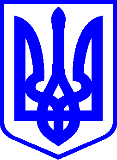 КИЇВСЬКА МІСЬКА РАДАIІІ СЕСІЯ ІХ СКЛИКАННЯРІШЕННЯ  	____________№_______________                                                                                                                        Проєкт 	Про внесення змін у додаток до рішення Київської міської ради від 14.12.2023 №  7541/7582 «Про затвердження списку присяжних Дніпровського районного  суду міста Києва»Відповідно до статей 64, 65 Закону України «Про судоустрій і статус суддів», Порядку формування та затвердження списків присяжних районних  судів міста Києва, затвердженого рішенням Київської міської ради від 29.02.2024 №  7917/7958, враховуючи подання Територіального управління Державної судової адміністрації України в місті Києві від 23.06.2023 № 1-1502/23, Київська міська радаВИРІШИЛА:Доповнити додаток до рішення Київської міської ради від 14.12.2023 №  7541/7582 «Про затвердження списку присяжних Дніпровського районного  суду міста Києва» пунктом такого змісту:«21. Сорокопуд Вікторія Олександрівна.».        2. Оприлюднити це рішення відповідно до вимог чинного законодавства України.3. Контроль за виконанням цього рішення покласти на постійну комісію Київської міської ради з питань дотримання законності, правопорядку та зв’язків із силами безпеки і оборони.Київський міський голова					Віталій КЛИЧКОПОДАННЯ:Голова постійної комісіїКиївської міської ради з питань дотримання законності, правопорядкута зв’язків із силами безпеки і оборони                                         Ігор ОПАДЧИЙПОГОДЖЕНО:Начальник управління правовогозабезпечення діяльностіКиївської міської ради                                                  Валентина ПОЛОЖИШНИК                  Порівняльна таблицядо проєкту рішення Київської міської ради«Про внесення змін у додаток до рішення Київської міської ради від 14.12.2023 № 7541/7582 “Про затвердження списку присяжних Дніпровського  районного  суду міста Києва”»Голова постійної комісії Київськоїміської ради з питань дотримання законності, правопорядку та зв’язків із силами безпеки і оборони                                                           Ігор ОПАДЧИЙПОЯСНЮВАЛЬНА ЗАПИСКАдо проєкту рішення Київської міської ради «Про внесення змін у додаток до рішення Київської міської ради від 14.12.2023 № 7541/7582 “Про затвердження списку присяжних Дніпровського  районного  суду міста Києва”»1. Обґрунтування необхідності прийняття рішенняЗгідно із частиною п’ятою статті 124 Конституції України, народ безпосередньо бере участь у здійсненні правосуддя через присяжних. Частиною першою статті 127 Основного Закону встановлено, що у визначених законом випадках правосуддя здійснюється за участю присяжних.Відповідно до частини першої статті 63 Закону України від 02 червня 2016 року № 1402- VIII «Про судоустрій і статус суддів» (далі – Закон) присяжним є особа, яка вирішує справи у складі суду разом із суддею або залучається до здійснення правосуддя. Даним законом також визначено статус присяжних і вимоги до них.Частиною першою статті 64 Закону передбачено, що для затвердження списку присяжних Територіальне управління Державної судової адміністрації України звертається з поданням до відповідної місцевої ради, що формує і затверджує у кількості, зазначеній у поданні, список громадян, які постійно проживають на території, на яку поширюється юрисдикція відповідного суду, відповідають вимогам статті 65 цього Закону і дали згоду бути присяжними.Територіальне управління  Державної судової адміністрації України в місті  Києві (далі - Управління) звернулось до Київської міської ради із поданням від  23.06.2023 № 1-1502/23 (вх. від 27.06.2023 №  08/19213) про затвердження списків присяжних Дніпровського районного суду міста Києва у кількості 25 осіб. Наразі Київська міська рада затвердила список присяжних Дніпровського районного суду міста Києва у кількості 20 осіб. Така кількість присяжних є недостатньою для належного розгляду судових справ.З огляду на це, Київська міська рада оголосила додатковий набір присяжних до Дніпровського районного суду міста Києва.За дорученням заступника міського голови  секретаря Київської міської ради на розгляд постійної комісії Київської міської ради з питань дотримання законності, правопорядку та зв’язків із силами безпеки і оборони (далі – постійна комісія) надійшла заява Сорокопуд Вікторії Олександрівни (вх. від 01.03.2024 №  08/С-587) про включення до списку присяжних Дніпровського районного суду міста Києва.         На підставі зазначеної вище заяви та доданих до неї документів, постійна комісія підготувала відповідний проєкт рішення Київської міської ради, яким пропонується доповнити додаток до рішення Київської міської ради від  14.12.2023 № 7541/7582 «Про затвердження списку присяжних Дніпровського  районного  суду міста Києва» пунктом такого змісту:        «21. Сорокопуд Вікторія Олександрівна.».2. Мета та завдання прийняття рішення        Цей проєкт рішення Київської міської ради має на меті включити до списку присяжних Дніпровського районного суду міста Києва Сорокопуд Вікторію Олександрівну та частково задовольнити кількісну потребу цього суду у  присяжних для розгляду судових справ з дотриманням процесуальних вимог чинного законодавства України. 3. Стан нормативно-правової бази у даній сфері правового регулюванняПроєкт рішення Київської міської ради підготовлено відповідно до  статей 64, 65  Закону України «Про судоустрій і статус суддів», Порядку формування та затвердження списків присяжних районних  судів міста Києва, затвердженого рішенням Київської міської ради від 29.02.2021 №  7917/7958.4. Інформація про дотримання прав і соціальної захищеності осіб з  інвалідністю   Проєкт рішення не матиме впливу на права і соціальну захищеність осіб з  інвалідністю.5. Інформація з обмеженим доступом        Цей проєкт рішення не містить інформації з обмеженим доступом у  розумінні статті 6 Закону України «Про доступ до публічної інформації».6. Фінансово-економічне обґрунтуванняВиконання цього рішення не потребує фінансування.7. Прогноз соціально-економічних та інших наслідків прийняття рішенняПрийняття рішення Київської міської ради «Про затвердження списку присяжних Дніпровського районного  суду міста  Києва» дасть можливість Дніпровському районному суду міста Києва розглядати судові справи з  дотриманням процесуальних вимог чинного законодавства.        Цей проєкт рішення Київської міської ради не містить інформації з обмеженим доступом у розумінні статті 6 Закону України «Про доступ до публічної інформації».8. Доповідач на пленарному засіданні        Доповідачем на пленарному засіданні Київської міської ради буде голова постійної комісії Київської міської ради з питань дотримання законності, правопорядку та зв’язків із силами безпеки і оборони – Ігор Опадчий.Голова постійної комісіїКиївської міської ради з питань дотримання законності, правопорядкута зв’язків із силами безпеки і оборони                                          Ігор ОПАДЧИЙЧинна редакція додаткудо  рішення Київської міської ради Запропонована редакція додаткудо рішення Київської міської ради  1. Алахвердієв Шіркан Іспантіар огли.  2. Бакало Володимир Миколайович.  3. Береза Інна Іванівна.  4. Гончаренко Олександр Григорович.  5. Городецька Олена Миколаївна.  6. Гоцманюк Олександр Васильович.  7. Джавшанашвілі Інна Василівна.  8. Єрмоленко Тетяна Іванівна.  9. Можарівський Ярослав       Анатолійович.10. Найдьонова Галина Анатоліївна.11. Северина Анжеліка Вікторівна.12. Сизоров Олег Анатолійович.13. Слободенко Жанна Миколаївна.14. Смольський Олексій       Володимирович.15. Усатюк Олег Васильович.16. Цвік Григорій Йосипович.17. Шевченко Микола Валерійович.18. Ярута Наталія Валентинівна.19. Яців Галина Володимирівна.20. Компанієць Олександр Васильович.  1. Алахвердієв Шіркан Іспантіар огли.  2. Бакало Володимир Миколайович.  3. Береза Інна Іванівна.  4. Гончаренко Олександр Григорович.  5. Городецька Олена Миколаївна.  6. Гоцманюк Олександр Васильович.  7. Джавшанашвілі Інна Василівна.  8. Єрмоленко Тетяна Іванівна.  9. Можарівський Ярослав       Анатолійович.10. Найдьонова Галина Анатоліївна.11. Северина Анжеліка Вікторівна.12. Сизоров Олег Анатолійович.13. Слободенко Жанна Миколаївна.14. Смольський Олексій       Володимирович.15. Усатюк Олег Васильович.16. Цвік Григорій Йосипович.17. Шевченко Микола Валерійович.18. Ярута Наталія Валентинівна.19. Яців Галина Володимирівна.20. Компанієць Олександр Васильович.21. Сорокопуд Вікторія Олександрівна.